Escola ______________________________________________________ TURMA: ____GRUPO							                 	    ________________________________________________________________________________________________________________________________________________________________________________________________________________________                       DATA____/____/____Trajetória e reflexão da luz.1. MateriallaserEspelhoGarfoTransferidor2. Observando o caminho da luzCom a ajuda de um laser e um pouco de giz tente observar o caminho percorrido pela luz. Aponte o laser para a parede enquanto outro colega joga pó de giz. O que vocês observaram?....................................................................................................................................................................................................................................................................................................................................................3.Montagem Coloquem uma folha de sulfite em baixo do espelho, posicionem o garfo e a lanterna em frente ao espelho,conforme  a figura.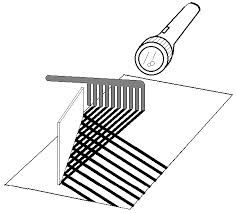 Na folha embaixo do espelho, tracem as linhas da sombra do garfo.Meçam o ângulo formado pela sombra do garfo e a sombra refletida pelo espelho utilizando o transferidor.Qual a relação entre o ângulo de incidência da sombra e o ângulo de reflexão da sombra.....................................................................................................................................................................................................................................................................................................................................................